「約定」音樂錄影帶分析報告第一次聽到光良的歌是《童話》，再來就是約定，約定是繼《童話》後也是他創作的歌曲，講述的是一種承諾、等待及希望。透過《約定》這首歌，光良想說：“在生活中，有多少人還會記得他曾經承諾過的，有多少人會遵守他每一個承諾，有多少人一輩子等待，只為了守住一個承諾。” 本文將針對《約定》這首歌曲的音樂錄影帶進行分析，以下首先說明歌曲的基本資料：1.　曲名：約定2.　演唱者：光良3.　作詞作曲者：光良4.　專輯名稱：約定5.　發行時間：2006年3月6.　MV導演：周格泰《約定》這首歌曲的MV是敘事型，是請有著劇情MV大師之稱的周格泰導演來拍攝。劇情大概描述女主角是聾啞人士，光良是一個熱愛音樂的男孩，在女主角的鼓勵下，光良慢慢走向自己的舞台，卻因此拉開兩人的距離，可是最後在演唱會結束後，女主角獨自走回觀眾席，望著那舞台，起身要走時，光良回來了，並對著女主角說我愛你，這時女主角悲傷的臉才又揚起笑容。 整部MV可以從以下角度來分析：歌詞與影像的關係情歌之所以動人，其實就是詞寫的貼近人心，有原真性的歌才能觸碰人心。歌詞：為你寫的那首歌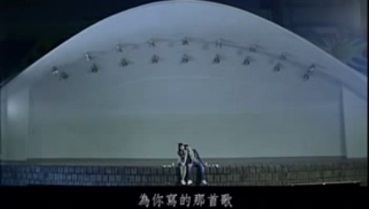 ↑這段蠻符合歌詞，有一句話這麼說：成功的男人背後總有一個女人支持他。光良靠在女主角肩上，表示女主角給予他鼓勵與支持，光良才會把這首曲子現給她。歌詞：你會記得我們的約定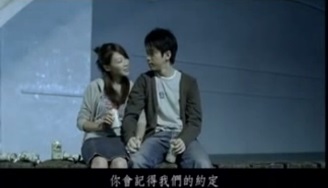 ↑十指交扣代表一種約定一種愛音樂與影像的關係《約定》這首歌是《童話》延續，相較於《童話》MV女主角最後因病亡故，『約定』的女主角則是位聾啞人士，要用手語和外界溝通，讓光良很不好意思地說：『明明我都是想表達對夢想的堅持與對幸福的信念，怎麼故事的女主角都不太好命，莫非是我帶衰？』周格泰導演是敘事型導演，以他擅於說故事的能力把MV變得生活化又電影化，雖然沒有華麗的場面卻是平淡又刻畫入微，加上音樂後，又更能深入人心。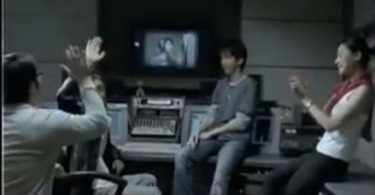 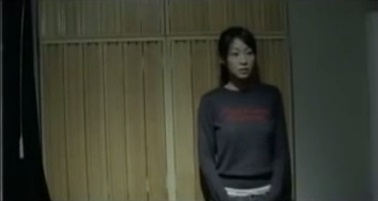 ↑間奏部分，光良漸漸在完成他的夢想後，女主角赫然發現自己容不進去，覺得和光良的距離變遠，此時音樂剛好彈出一個不規律的和絃，就像女主角的心情一樣，很糟糕。剪輯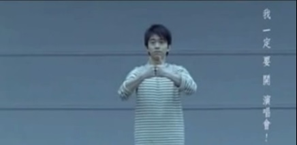 ↑前奏開始一段時間後，光良開始回憶起過去，這是其中一幕，站在舞台上跟女朋友說一定要開演唱會，其實背後有個寓意，就是在預告說光良即將有一場演唱會要開。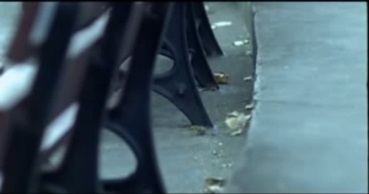 ↑鏡頭轉拍落葉，落葉有一種蕭瑟落寞的感覺，就像女主角的心情。歌手形象十歲跟著妹妹開始學鋼琴，中二開始創作，1995開始創作並唱紅了多首主打歌，其中包括《掌心》、《多心》、《如果你還愛我》、《是你變了嗎》、《傷心地鐵》、《想見你》…等膾炙人口的歌曲。同時也幫不少藝人創作和製作，光良以歌唱及寫作情歌著名，當中膾炙人口的歌曲作品包括：《童話》、《第一次》、《約定》、《右手邊》等，這些情歌往往給人溫暖且具安全感的氛圍，也因而讓他有了情歌王子的稱號！光良在《約定》這首歌跟我熟悉的《童話》他的樣子其實沒有太大的變化，一直以來都是以溫柔、王子般的樣子出現，就像他的稱號一樣──情歌王子。攝影技巧周格泰導演的MV通常會把人物的對話或者收錄的環境聲作為開頭，是周格泰導演擅長詮釋一首歌的方式。周格泰導演的MV最電影化，不僅他擅於講故事，從他的拍攝手法也可以找到很多電影痕跡。首先是固定鏡頭與平衡的構圖。在他的作品裡，人物總在畫面的中心位置。作品中還會加上字幕，打破了歌曲的完整性，但是卻延長了歌曲以外的空間。 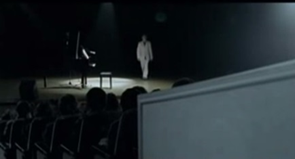 ↑開頭沒有音樂只有舞台燈光打開的聲音還有光良走上台的腳步聲，以及台下觀眾的掌聲。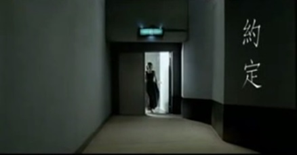 ↑再來是女主角打開門的聲音，一樣沒有任何音樂。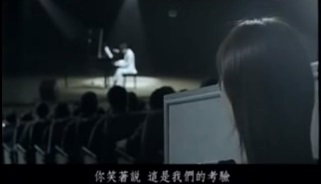 ↑女主角偷偷看著光良，運用到偷窺的概念。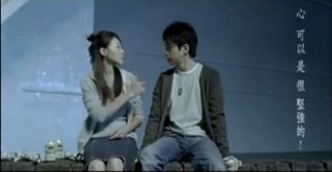 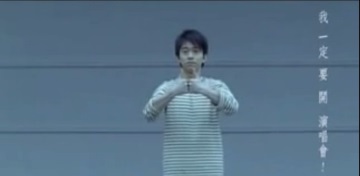 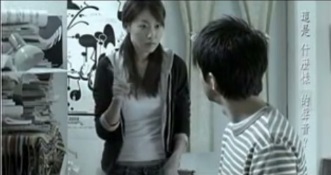 ↑就像我上面說的，作品會加上字幕，讓整首歌變得電影化。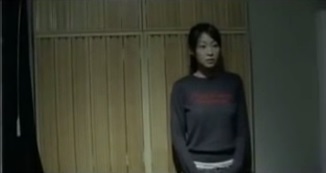 ↑鏡頭特寫女主角，鏡頭以有點晃動的方式前進，就像她的心情一樣慌一樣亂。整體而言，光良的歌聲帶給人是一種溫柔的感覺，加上他擅於作詞作曲，整首歌詮釋起來很有感覺。周格泰導演拍攝手法會將MV電影化，在MV裡又加上字幕的手法，就像在說故事一樣，雖然很平淡沒有華麗的場面，但加上音樂後卻是那麼刻畫入微，然而影像隨著歌詞隨著音樂的高低起伏而呈現起承轉合，讓觀眾享受的不是只有音樂，還有像微電影般的MV。光良的歌其實都不錯，我也很喜歡，光良他以感謝大家對《童話》的支持以及背後幫助他的人，來完成《約定》。光良說，『這一路上我持續創作，持續唱歌給大家聽，謝謝一路上大家的肯定與認同，我還會繼續創作，繼續寫好聽的歌，繼續感動每一個人。我要大家陪我一起走下去。這是我和大家永遠的「約定」！』　　　　　　　　　　　　　　　　　　　　　　　　　　　　字數統計：1885參考資料：光良《約定》－北方網－文化娛樂http://ent.big5.enorth.com.cn/system/2006/03/10/001252958.shtml有故事的ＭＶ導演－周格泰http://htshboy-video.blogspot.tw/2011/04/mv-story.html周格泰－簡介、代表作、風格淺析、執導作品－金山詞霸漢語http://hanyu.iciba.com/wiki/1642511.shtml光良－中華百科http://wikiyou.tw/%E5%85%89%E8%89%AF/Yahoo奇摩知識+https://tw.m.yahoo.com/w/kplus/question?qid=1306020908115光良的歷年專輯與介紹－KKBOXhttp://www.kkbox.com/tw/tc/artist/lcVWujDT2i5.N3g0F01c008J-index-1.html#info_